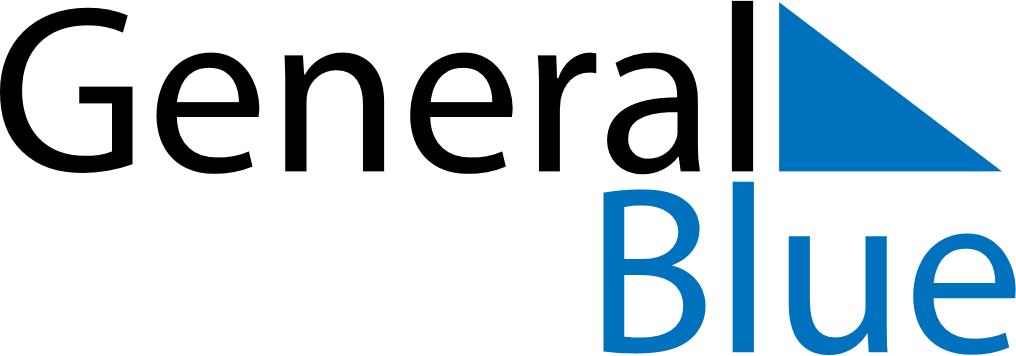 June 2024June 2024June 2024June 2024June 2024June 2024June 2024Asgardstrand, Vestfold og Telemark, NorwayAsgardstrand, Vestfold og Telemark, NorwayAsgardstrand, Vestfold og Telemark, NorwayAsgardstrand, Vestfold og Telemark, NorwayAsgardstrand, Vestfold og Telemark, NorwayAsgardstrand, Vestfold og Telemark, NorwayAsgardstrand, Vestfold og Telemark, NorwaySundayMondayMondayTuesdayWednesdayThursdayFridaySaturday1Sunrise: 4:13 AMSunset: 10:18 PMDaylight: 18 hours and 5 minutes.23345678Sunrise: 4:11 AMSunset: 10:20 PMDaylight: 18 hours and 8 minutes.Sunrise: 4:10 AMSunset: 10:22 PMDaylight: 18 hours and 11 minutes.Sunrise: 4:10 AMSunset: 10:22 PMDaylight: 18 hours and 11 minutes.Sunrise: 4:09 AMSunset: 10:23 PMDaylight: 18 hours and 14 minutes.Sunrise: 4:08 AMSunset: 10:25 PMDaylight: 18 hours and 16 minutes.Sunrise: 4:07 AMSunset: 10:26 PMDaylight: 18 hours and 19 minutes.Sunrise: 4:06 AMSunset: 10:27 PMDaylight: 18 hours and 21 minutes.Sunrise: 4:05 AMSunset: 10:29 PMDaylight: 18 hours and 23 minutes.910101112131415Sunrise: 4:04 AMSunset: 10:30 PMDaylight: 18 hours and 25 minutes.Sunrise: 4:03 AMSunset: 10:31 PMDaylight: 18 hours and 27 minutes.Sunrise: 4:03 AMSunset: 10:31 PMDaylight: 18 hours and 27 minutes.Sunrise: 4:03 AMSunset: 10:32 PMDaylight: 18 hours and 29 minutes.Sunrise: 4:02 AMSunset: 10:33 PMDaylight: 18 hours and 30 minutes.Sunrise: 4:02 AMSunset: 10:34 PMDaylight: 18 hours and 32 minutes.Sunrise: 4:01 AMSunset: 10:35 PMDaylight: 18 hours and 33 minutes.Sunrise: 4:01 AMSunset: 10:35 PMDaylight: 18 hours and 34 minutes.1617171819202122Sunrise: 4:01 AMSunset: 10:36 PMDaylight: 18 hours and 35 minutes.Sunrise: 4:00 AMSunset: 10:37 PMDaylight: 18 hours and 36 minutes.Sunrise: 4:00 AMSunset: 10:37 PMDaylight: 18 hours and 36 minutes.Sunrise: 4:00 AMSunset: 10:37 PMDaylight: 18 hours and 36 minutes.Sunrise: 4:00 AMSunset: 10:38 PMDaylight: 18 hours and 37 minutes.Sunrise: 4:00 AMSunset: 10:38 PMDaylight: 18 hours and 37 minutes.Sunrise: 4:01 AMSunset: 10:38 PMDaylight: 18 hours and 37 minutes.Sunrise: 4:01 AMSunset: 10:38 PMDaylight: 18 hours and 37 minutes.2324242526272829Sunrise: 4:01 AMSunset: 10:38 PMDaylight: 18 hours and 37 minutes.Sunrise: 4:02 AMSunset: 10:38 PMDaylight: 18 hours and 36 minutes.Sunrise: 4:02 AMSunset: 10:38 PMDaylight: 18 hours and 36 minutes.Sunrise: 4:02 AMSunset: 10:38 PMDaylight: 18 hours and 36 minutes.Sunrise: 4:03 AMSunset: 10:38 PMDaylight: 18 hours and 35 minutes.Sunrise: 4:04 AMSunset: 10:38 PMDaylight: 18 hours and 34 minutes.Sunrise: 4:04 AMSunset: 10:38 PMDaylight: 18 hours and 33 minutes.Sunrise: 4:05 AMSunset: 10:37 PMDaylight: 18 hours and 31 minutes.30Sunrise: 4:06 AMSunset: 10:37 PMDaylight: 18 hours and 30 minutes.